Cisco Webex Sastanku možete prisustvovati pritiskom na link iz maila. Tražit će upis imena i mail adrese, a nakon toga odaberete 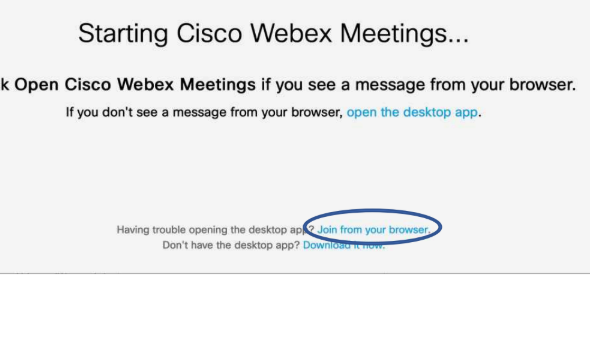 U pregledniku će se pojaviti prozor sličan sljedećem, a nakon izlaska ništa nije instalirano.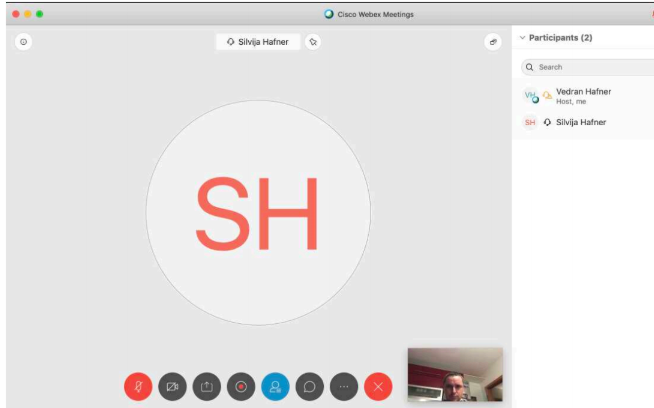 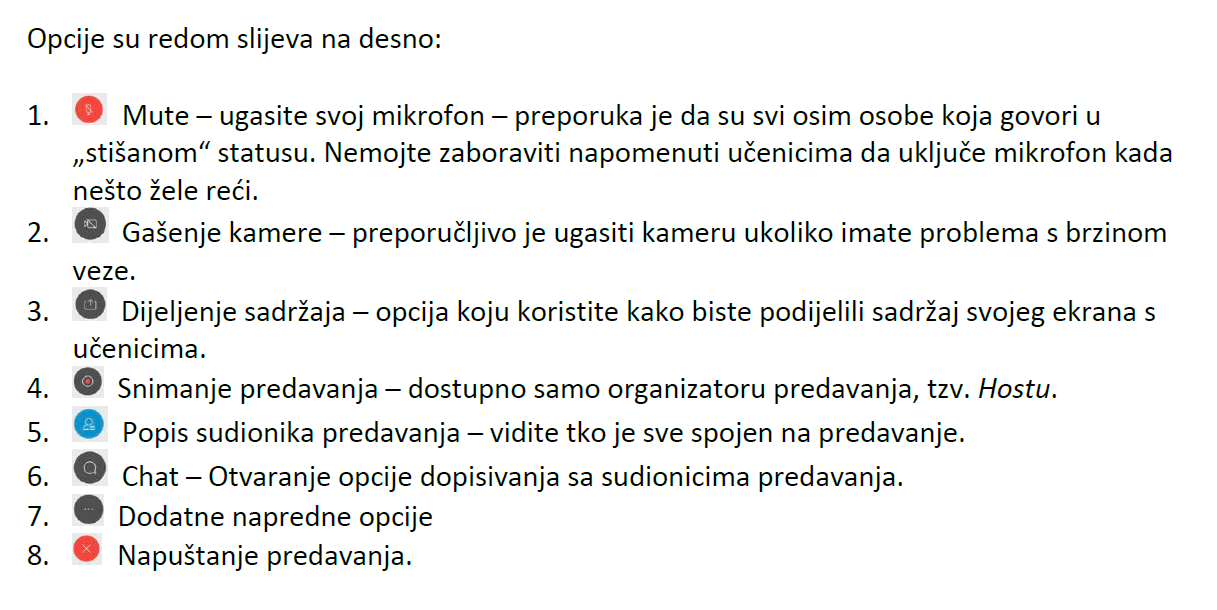 Cisco Webex – Kreiranje korisničkog računaRegistraciju na videokonferencijsku aplikaciju Cisco Webex možete pokrenuti klikom na poveznicuhttps://cart.webex.com/sign-up-webexMolim vas da pratite korake kako biste se uspješno prijavili na servis i kreirali vlastitu videokonferenciju.Upišite svoju e-mail adresu na označeno mjesto i kliknite „Sign up“.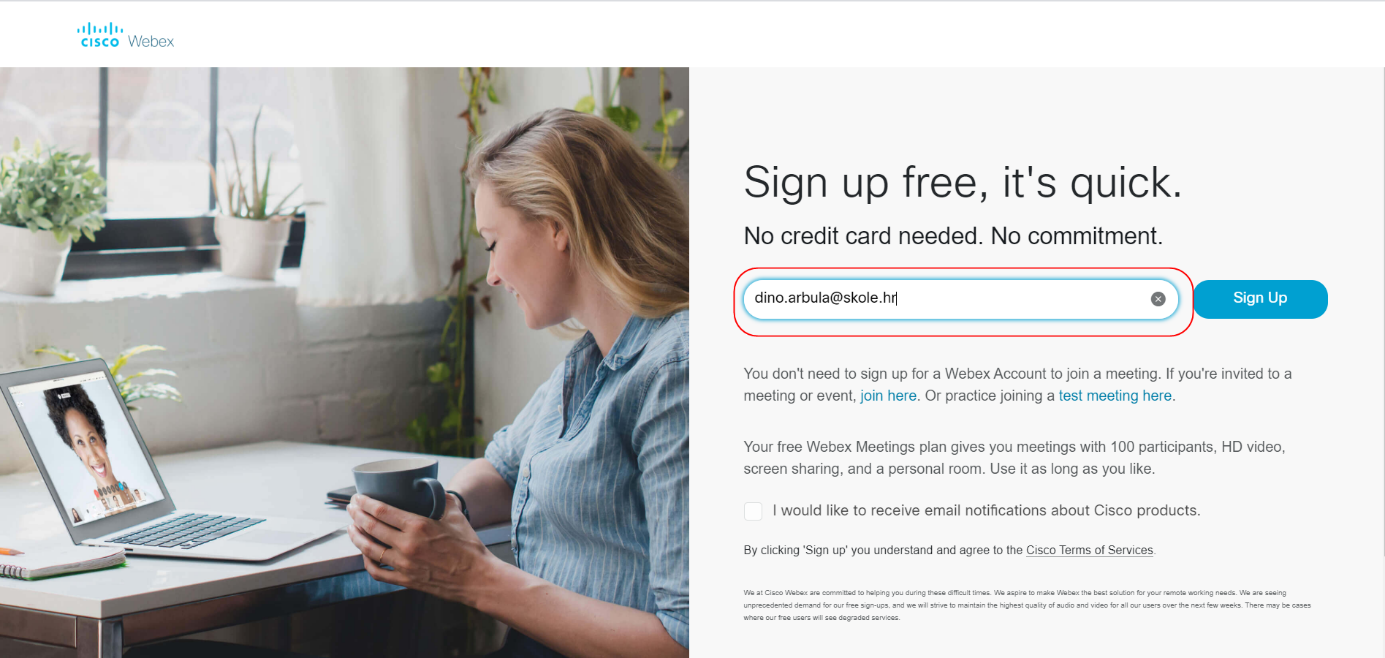 Unesite svoje ime i prezime u zadana polja te kliknite „Continue“.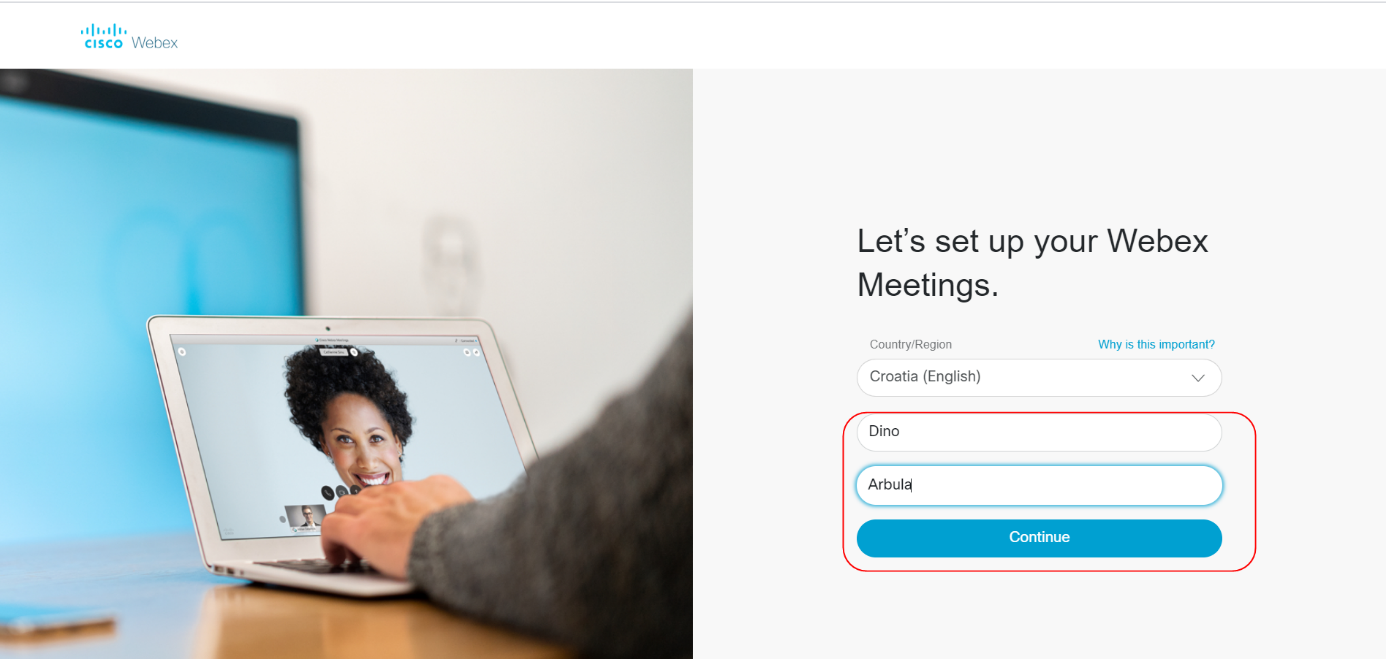 Webex šalje e-mail na adresu e-pošte koju ste upisali u prvom koraku.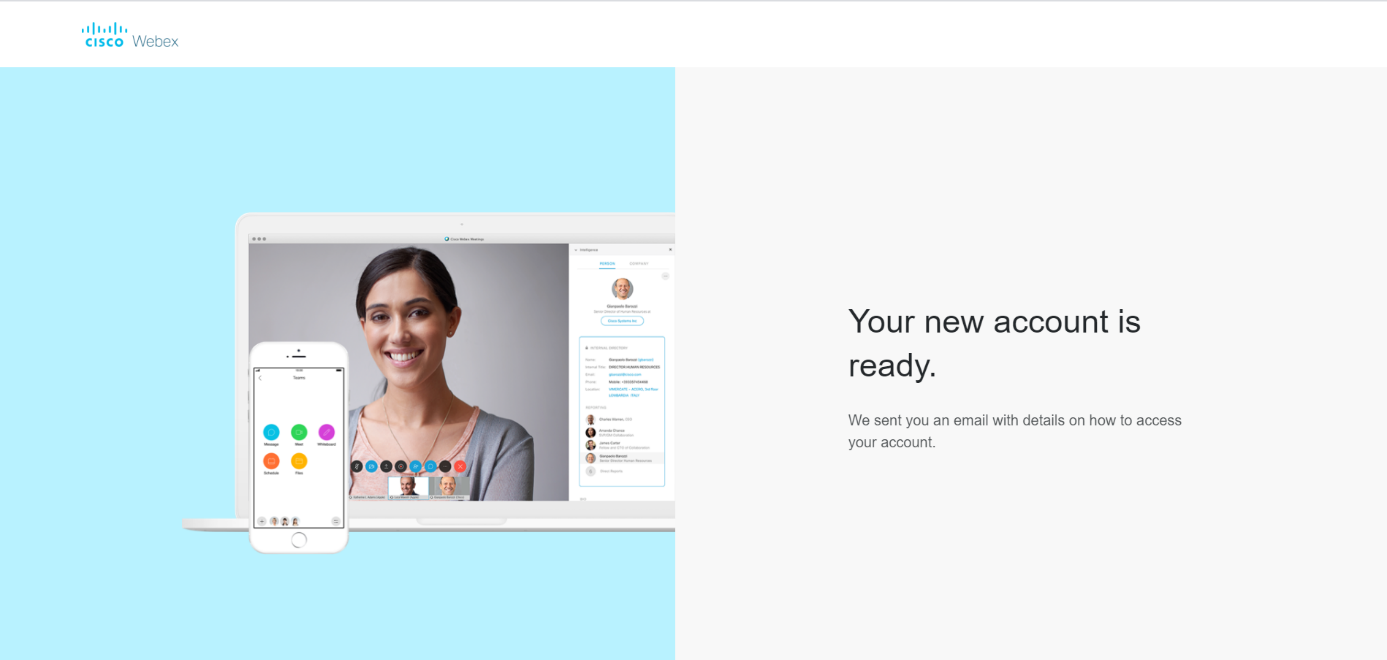 Pristupite vašoj e-pošti, otvorite primljenu poruku te kliknite na gumb „Create Password“.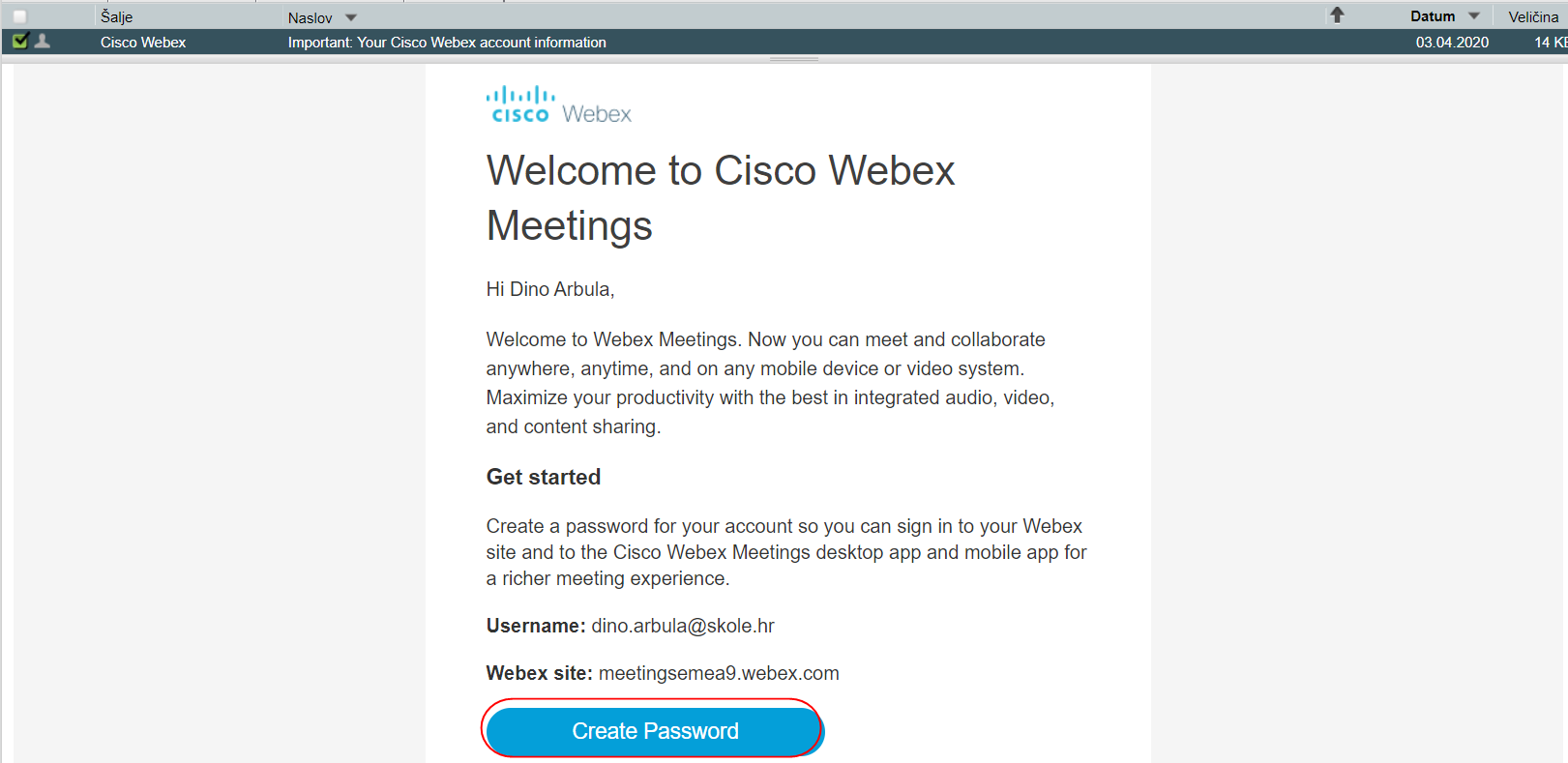 Upišite i potvrdite svoju lozinku (Napomena: Lozinka koju upisujete ne mora biti lozinka vašeg e-mail korisničkog računa) te kliknite „Continue“.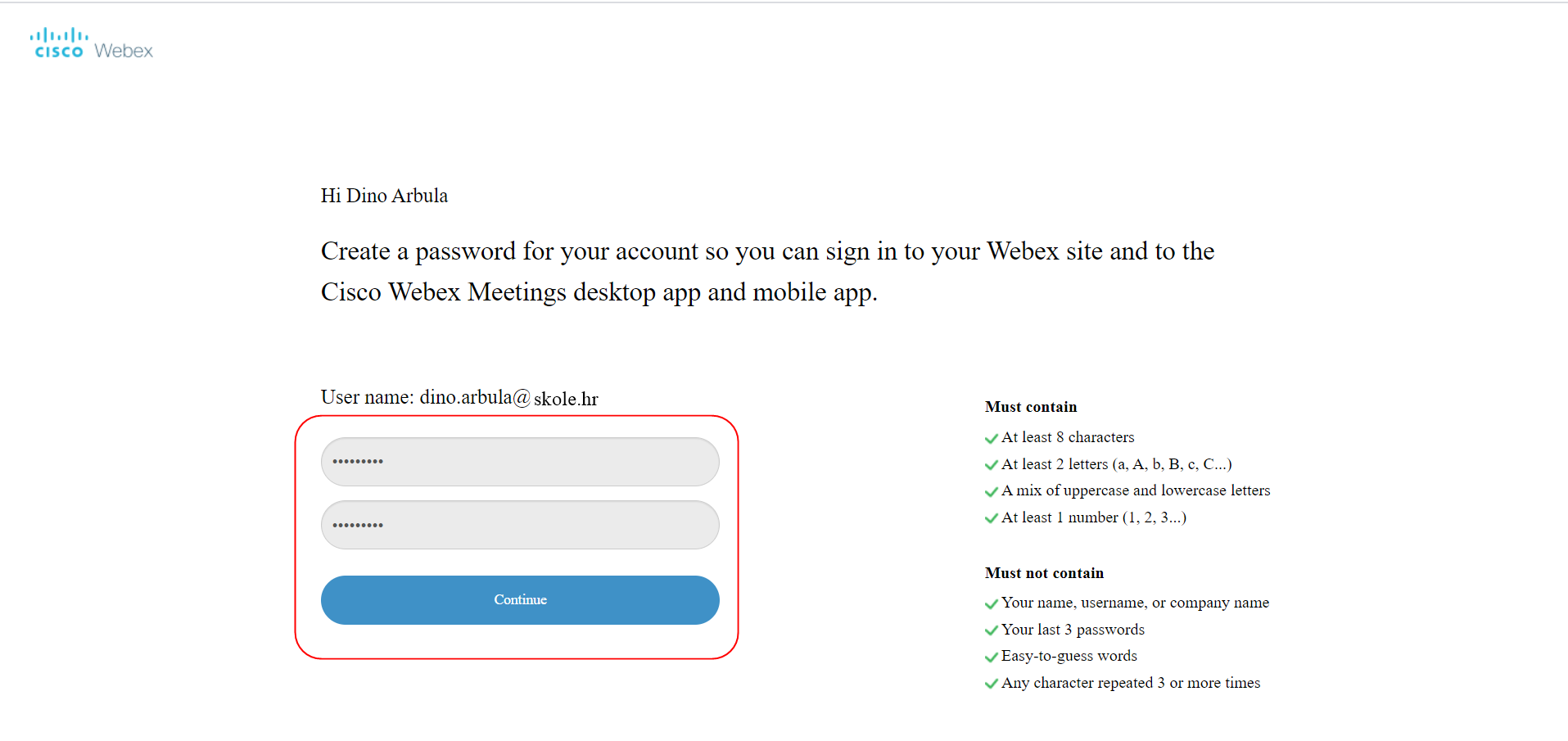 Kliknite na gumb „Start meeting“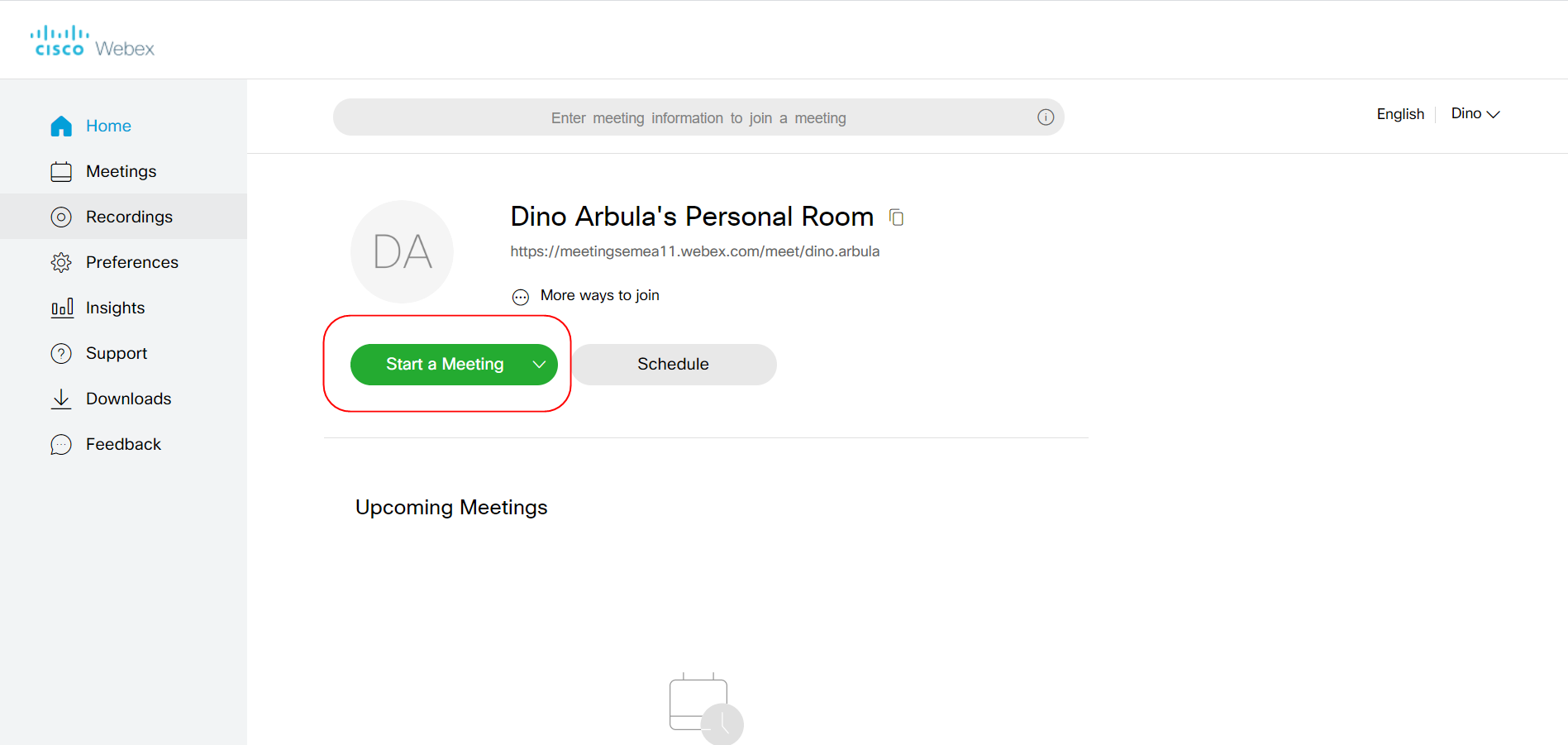 Korisničkim imenom i lozinkom možete ulaziti na bilo kojem računalu u svoj račun te pratiti stare razgovore i kontakte. Nakon registracije možete i instalirati program. Cisco Webex – instalacija programaKliknite na „open the desktop app“. Može se pojaviti u raznim oblicima, plavom kvadratu, zelenom gumbu…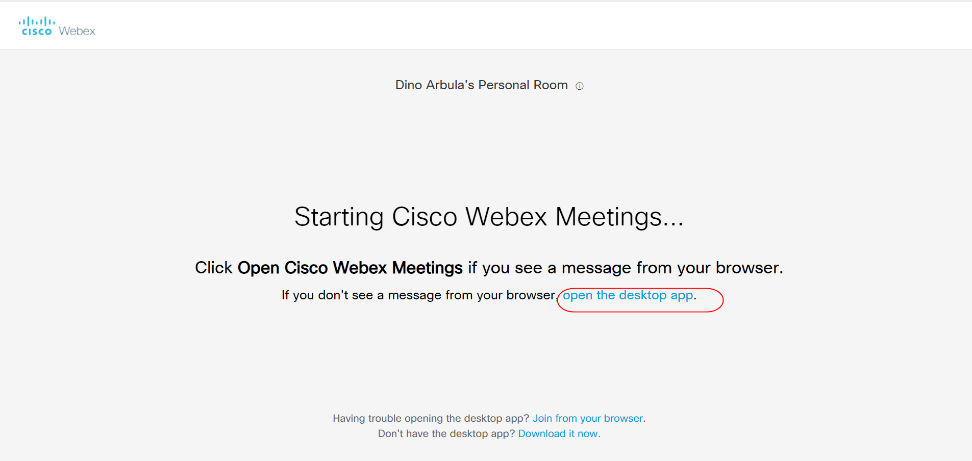 Kliknite na „download it“.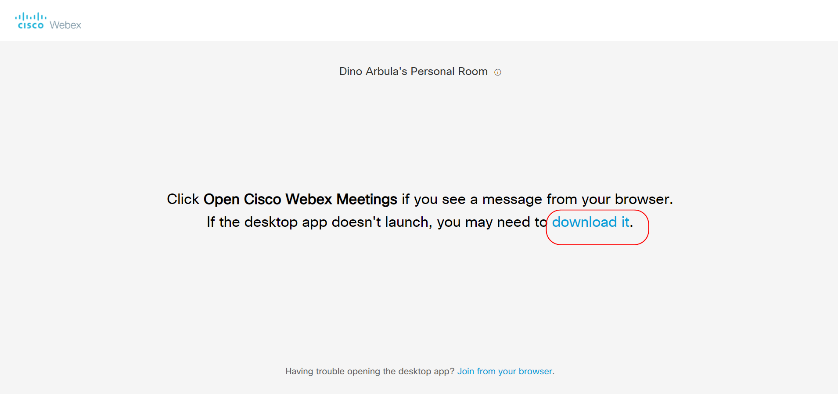 Nakon što se aplikacija preuzela, instalirajte ju klikom na označeno polje.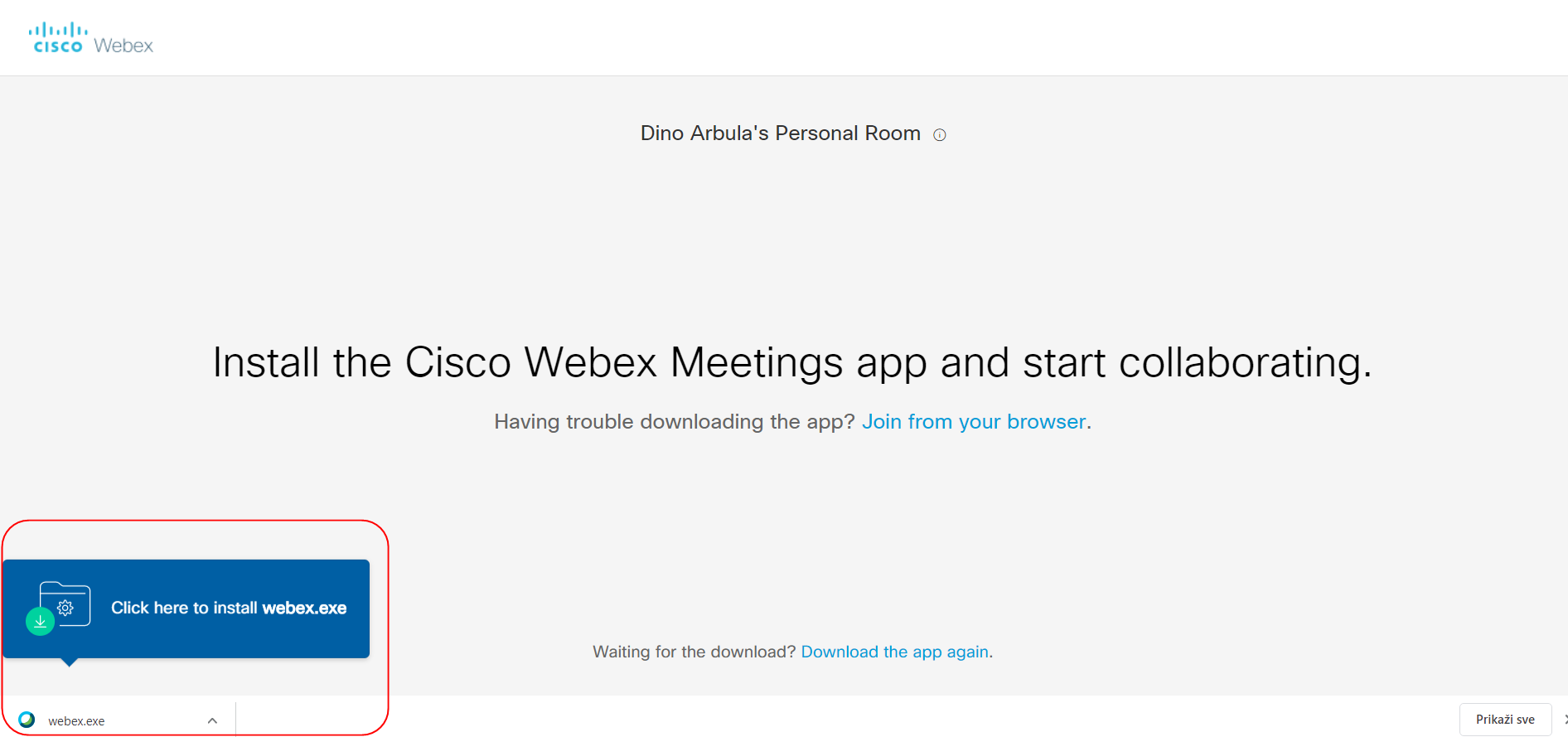 Instalacija je jednostavna i brza.Pokretanje novo sastankaVideokonferenciju pokrećete pritiskom na gumb „Start Meeting“.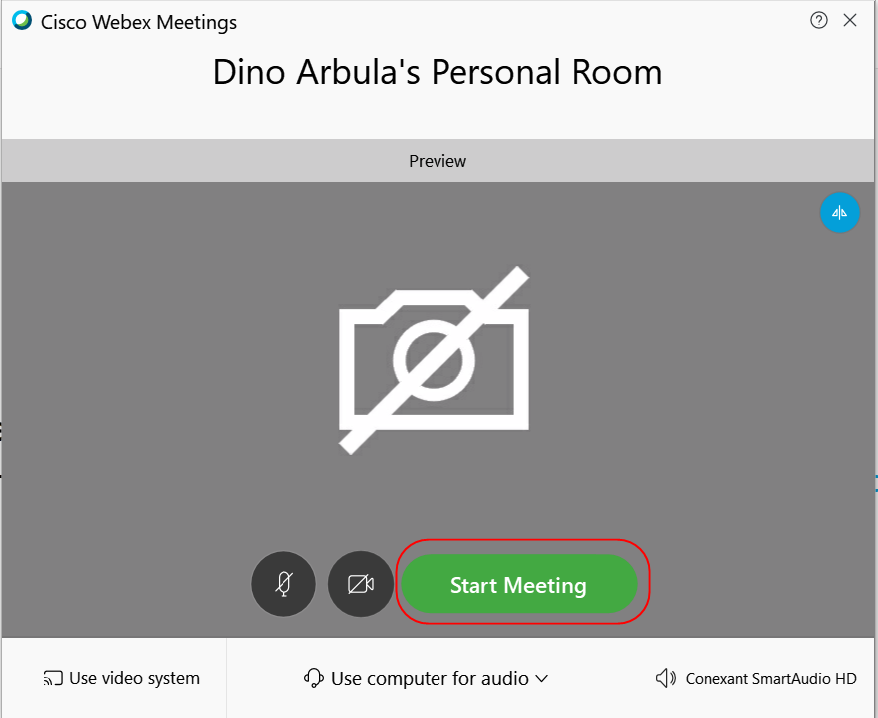 Sudionike pozivate tako da kliknete na „Participant“ pa odaberete opciju „Invite and Remind“.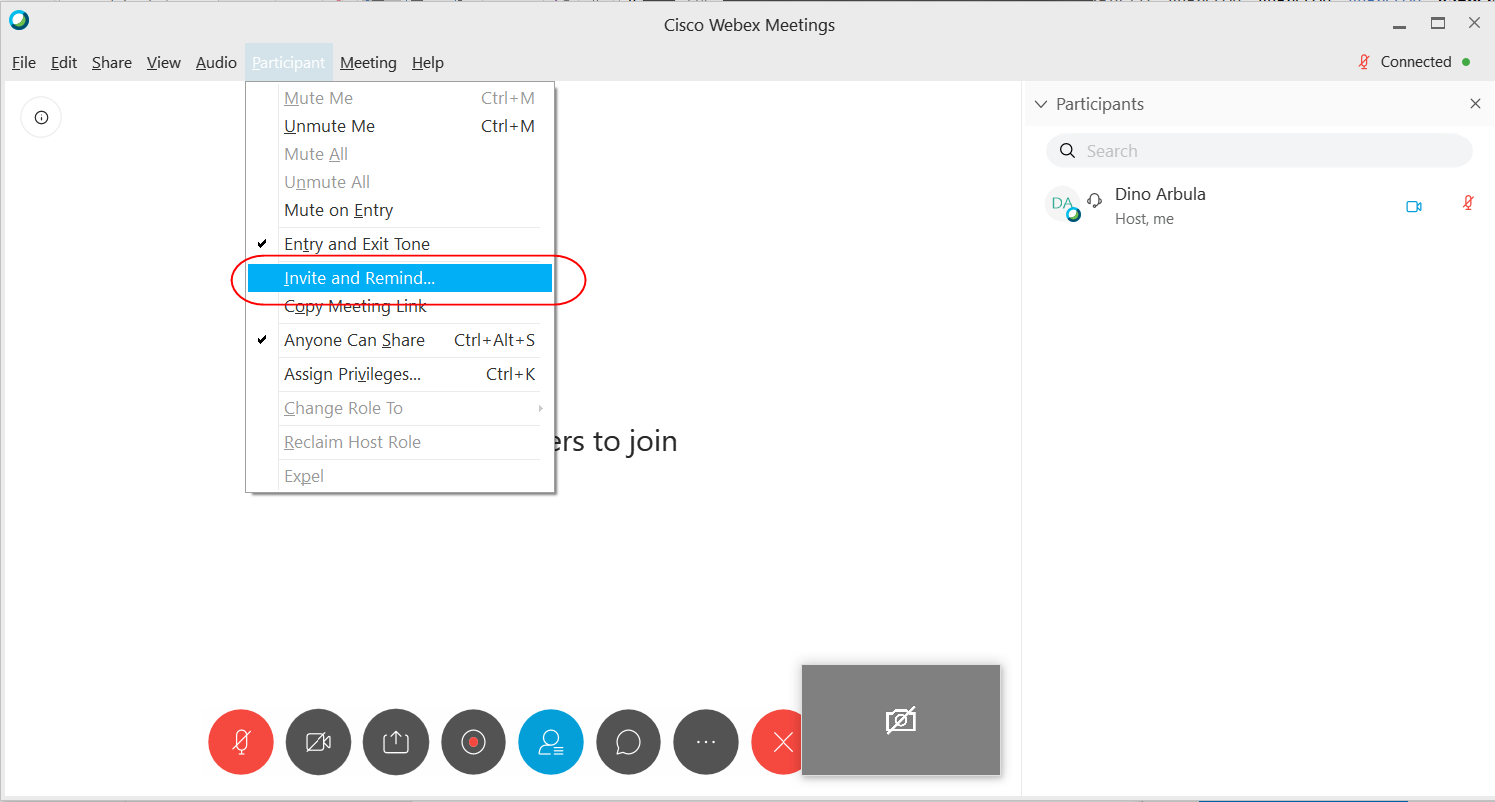 U zadano polje upisujete e-mail adrese osoba koje želite pozvati na sudjelovanje u vašoj videokonferenciji. Nakon što upišete adrese, kliknite „Send“. 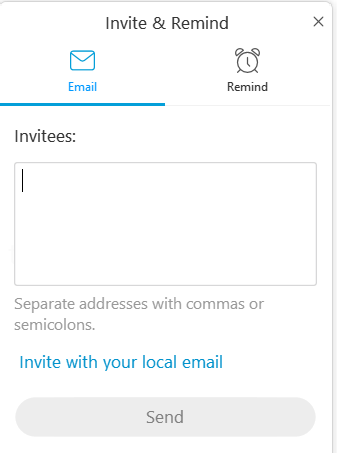 Nakon otvaranja linka u mailu, pozvani se pridružuju razgovoru.	Sretno i dobru zabavu!